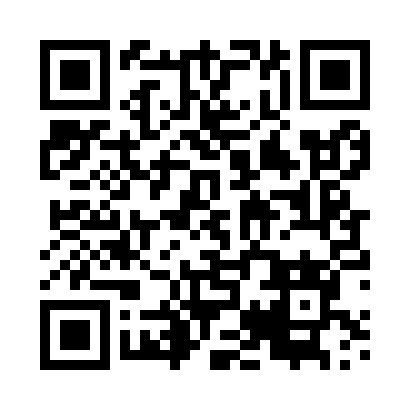 Prayer times for Jablowo, PolandWed 1 May 2024 - Fri 31 May 2024High Latitude Method: Angle Based RulePrayer Calculation Method: Muslim World LeagueAsar Calculation Method: HanafiPrayer times provided by https://www.salahtimes.comDateDayFajrSunriseDhuhrAsrMaghribIsha1Wed2:295:0912:435:538:1810:482Thu2:295:0712:435:548:2010:493Fri2:285:0512:435:558:2110:504Sat2:275:0312:425:568:2310:505Sun2:265:0112:425:578:2510:516Mon2:254:5912:425:588:2710:527Tue2:244:5712:425:598:2910:538Wed2:244:5512:426:008:3010:539Thu2:234:5312:426:018:3210:5410Fri2:224:5112:426:028:3410:5511Sat2:214:4912:426:038:3610:5612Sun2:214:4812:426:048:3710:5613Mon2:204:4612:426:058:3910:5714Tue2:194:4412:426:068:4110:5815Wed2:194:4312:426:078:4210:5816Thu2:184:4112:426:088:4410:5917Fri2:174:3912:426:098:4611:0018Sat2:174:3812:426:108:4711:0119Sun2:164:3612:426:118:4911:0120Mon2:154:3512:426:128:5111:0221Tue2:154:3312:426:138:5211:0322Wed2:144:3212:426:148:5411:0323Thu2:144:3112:426:158:5511:0424Fri2:134:2912:436:168:5711:0525Sat2:134:2812:436:168:5811:0626Sun2:134:2712:436:178:5911:0627Mon2:124:2612:436:189:0111:0728Tue2:124:2512:436:199:0211:0829Wed2:114:2312:436:209:0411:0830Thu2:114:2212:436:209:0511:0931Fri2:114:2112:436:219:0611:09